16.10.2017 № 2420О признании утратившим силу постановления администрации города Чебоксары от 27.10.1999 № 132В соответствии с Федеральным законом от 26.10.2002 № 127-ФЗ «О несостоятельности (банкротстве)», в целях приведения правовых документов администрации города Чебоксары в соответствие с действующим законодательством администрация города Чебоксары п о с т а н о в л я е т: 1. Признать утратившим силу постановление администрации города Чебоксары от 27.10.1999 № 132 «О дополнительных мерах применения процедур несостоятельности (банкротства) муниципальных предприятий».2. Управлению по связям со СМИ и молодежной политики администрации города Чебоксары опубликовать настоящее постановление в средствах массовой информации.3. Настоящее постановление вступает в силу со дня его официального опубликования.4. Контроль за исполнением настоящего постановления возложить на заместителя главы администрации- Председателя Горкомиущества 
Ю.А. Ваильева. Глава администрации города Чебоксары                                    А.О. ЛадыковЧăваш РеспубликиШупашкар хулаадминистрацийěЙЫШĂНУ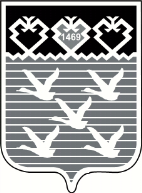 Чувашская РеспубликаАдминистрациягорода ЧебоксарыПОСТАНОВЛЕНИЕ